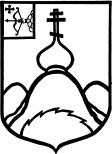 О внесении изменении в Регламент Маромицкой  сельской Думы Опаринского района Кировской области от 16.06.2017№76/08 (с изменениями от 14.07.2017 №77/04)В соответствии  с Федеральным законом от 06.10.2003 № 131-ФЗ «Об общих принципах организации местного самоуправления в Российской Федерации», Уставом муниципального образования Маромицкое сельское поселение Опаринского района Кировской области Маромицкая  сельская Дума РЕШИЛА:        1. Внести в Регламент Маромицкой сельской Думы, утвержденный  решением Маромицкой сельской Думы от 16.06.2017 №76/08  «Об утверждении Регламента Маромицкой сельской Думы Опаринского района Кировской области» (с изменениями от 14.07.2017 №77/04), изменения, дополнив пункт 2 статьи 52 предложением следующего содержания:        «В случае принятия решения сельской Думы о применении мер ответственности, предусмотренных частью 7.3-1 статьи 40 Федерального закона от 06.10.2003 года № 131-ФЗ «Об общих принципах организации местного самоуправления в Российской Федерации», к председателю сельской Думы, данное решение подписывается депутатом, председательствующим на заседании сельской  Думы».   2.   Настоящее   решение  вступает в силу  в соответствии с    действующим законодательством.Председатель Маромицкой сельской Думы					              Н.А.ШубинаГлава Маромицкого сельского поселения                                                                                      Ю.А.ПеревязкинРазослать: прокуратуру , информационный бюллетень. Подлежит опубликованию в информационном бюллетене органов местного самоуправления муниципального образования Маромицкое сельское поселение Опаринского района Кировской области и на информационном сайте Опаринского районаПравовая экспертиза проведена:предварительная  заключительная Экспертиза соответствияправилам оформления проведена   МАРОМИЦКАЯ СЕЛЬСКАЯ  ДУМА ЧЕТВЕРТОГО СОЗЫВАРЕШЕНИЕ МАРОМИЦКАЯ СЕЛЬСКАЯ  ДУМА ЧЕТВЕРТОГО СОЗЫВАРЕШЕНИЕ МАРОМИЦКАЯ СЕЛЬСКАЯ  ДУМА ЧЕТВЕРТОГО СОЗЫВАРЕШЕНИЕ27.02.2020№42/01п Маромица п Маромица п Маромица 